            РЕШЕНИЕ	         КАРАР              17 ноября 2016г	             г.Елабуга	                № 114О внесении изменений в решение Совета Елабужского муниципального района от 26 февраля 2008 года № 157 «Об утверждении Положения о муниципальной службе в Елабужском муниципальном районе»В целях приведения муниципального нормативного правового акта в соответствие с требованиями законодательства о муниципальной службе в Российской Федерации и Республике Татарстан, Совет Елабужского муниципального района РЕШИЛ:1.Внести следующие изменения в решение Совета Елабужского муниципального района от 26 февраля 2008 года № 157 «Об утверждении Положения о муниципальной службе в Елабужском муниципальном районе» (приложение №1),  изложив  статью 7   в следующей редакции:  «Статья 7. Квалификационные требования для замещения должностей муниципальной службы1. Для замещения должности муниципальной службы требуется соответствие квалификационным требованиям к уровню профессионального образования, стажу муниципальной службы или работы по специальности, направлению подготовки, знаниям и умениям, которые необходимы для исполнения должностных обязанностей, а также при наличии соответствующего решения представителя нанимателя (работодателя) - к специальности, направлению подготовки.2. Квалификационные требования к уровню профессионального образования, стажу муниципальной службы или стажу работы по специальности, направлению подготовки, необходимым для замещения должностей муниципальной службы, устанавливаются муниципальными правовыми актами на основе типовых квалификационных требований для замещения должностей муниципальной службы, определенных частью 3 настоящей статьи. Квалификационные требования к знаниям и умениям, которые необходимы для исполнения должностных обязанностей, устанавливаются в зависимости от области и вида профессиональной служебной деятельности муниципального служащего его должностной инструкцией. Должностной инструкцией муниципального служащего могут также предусматриваться квалификационные требования к специальности, направлению подготовки.3. Для замещения должностей муниципальной службы устанавливаются следующие типовые квалификационные требования:1) к уровню профессионального образования: наличие высшего образования, соответствующего направлению деятельности, для высшей, главной и ведущей групп должностей; наличие высшего образования или среднего профессионального образования - для старшей и младшей групп должностей;2) к стажу муниципальной службы или стажу работы по специальности, направлению подготовки:по высшим должностям муниципальной службы - стаж муниципальной службы  не менее двух лет или стаж работы по специальности, направлению подготовки не менее пяти лет;по главным должностям муниципальной службы - стаж муниципальной службы  не менее одного года или стаж работы по специальности, направлению подготовки не менее двух лет;по ведущим должностям муниципальной службы - стаж муниципальной службы  не менее одного года или стаж работы по специальности, направлению подготовки  не менее двух лет.4. Квалификационные требования к стажу муниципальной службы или стажу работы по специальности, направлению подготовки для замещения должностей муниципальной службы старшей и младшей групп не устанавливаются.5. Дополнительным требованием к кандидатам на должность главы местной администрации муниципального района, назначаемого по контракту, устанавливается наличие опыта управленческой деятельности не менее пяти лет. Под управленческой деятельностью в настоящей части понимается работа на должностях руководителя, заместителя руководителя организации, государственного органа, муниципального органа, а также должностях руководителей их структурных подразделений. Дополнительные требования к кандидатам на должность главы местной администрации, назначаемого по контракту, могут быть также установлены Уставом Елабужского муниципального района  Республики Татарстан».2. Настоящее решение подлежит официальному опубликованию.3. Контроль за исполнением настоящего решения возложить на комиссию по вопросам муниципального устройства, правопорядку и депутатской этике.        Председатель                                                                                      Г.Е.Емельянов         СОВЕТ ЕЛАБУЖСКОГО МУНИЦИПАЛЬНОГОРАЙОНАРЕСПУБЛИКИ ТАТАРСТАН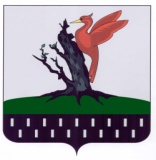 ТАТАРСТАН РЕСПУБЛИКАСЫАЛАБУГА  МУНИЦИПАЛЬРАЙОН   СОВЕТЫ